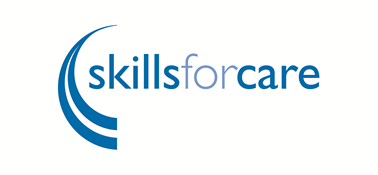 How to apply for funding for trainingHelping you to fill in the form and send us the right documentsQuestions?If you have any questions about completing the application form, would like to talk through with us how to fill it in, or you want to check anything before you send itemail funding@skillsforcare.org.uk or call 0113 241 1275.Things you need to know before asking for fundingthis funding is for people who live in England and employ’s someone (a personal assistant) using a direct payment from adult social care or their own money to support them to live their life according to their wishes and interestsfamily members who employ personal assistants (PAs) on behalf of children who are under the age of 18 are not able to apply for this fundingPersonal Health Budget (PHB) holders employing PAs are not able to apply for this fundingthe money can be used to pay for a training course, expenses to get to and from the training and for a replacement PA when your usual PA is attending training during normal working hoursthe money can be used for different kinds of training like moving and assisting, first aid, communication, dementia awareness, diabetes awareness, risk assessments, skills for employers, and qualifications like a diploma in health and social careit usually takes about four weeks for us to look at your application and pay money into your bankwe recommend that you do not book or pay for any training until we have told you that your application has been successful, and you can have the money
this funding cannot be used to pay for training for self-employed PAs or PAs not employed by you (this includes PAs employed by an organisation)all training needs to be started and paid for by 30 April 2024you will need to send certain documents with your application form and send us completion evidence once the training has been completedwe will add your details to our application database so we can contact you about your application and pay you the moneywe will evaluate the benefit of having this funding and you may be asked to fill in a survey or talk to a researcher.Documents to send with your applicationYou will need to send copies of documents with your application form. If you do not send them, it will take longer to process your application. We will contact you and ask for any documents that you should have sent.We will not process your application until we have all the documents we need.Proof that you employ a personal assistant, eithercurrent certificate of employer’s liability insurance, oran official document from HMRC showing your tax employer reference, name and addressProof of the costs of the training, you must provide all that are relevantquote or invoice (including VAT) from the person or organisation providing the training, that includes the details of the content of the course.quote, invoice or receipt of travel (or expected) travel costsquote, invoice, receipt or copy of payslip to confirm costs for a replacement PA If the employer, or person who requires support, is not able to complete the application form and you are applying for funding on their behalf, we will need to see one of the following Copy of a document showing lasting power of attorney status Copy of a document showing court appointed deputy status Letter or document from a local authority Letter or document from Jobcentre Plus or Dept for Work & Pensions Letter or document from The Pensions RegulatorApplication form: general guidanceHave a look at the application form. You can ask someone to help you fill it in if you need to.You can contact Skills for Care if you need us to talk through the application with you over the telephone.When you are filling in the application using a computer, you might need to think about the following:Paragraph returnYou should press ‘shift’ or ‘ctrl’ at the same time as the ‘return’ button to start a new line or paragraph. Copy and pasting textIf the copy and paste is not working when you right click using a mouse, try using the controls on the keyboard. Select the text that you want to copy, press ‘ctrl’ and ‘c’ to copy text, and ‘ctrl’ and ‘v’ to paste the text.Spell checkThe spell check function does not always work in these forms. Where did you hear about this funding?You must tick one of the boxes to tell us how you found out about the funding. If you ticked ‘Other’ you must give more information about how you found out about the funding by writing in the box provided.Part 1		Employer detailsAll parts of this section must be completed.You will need to send one of these documents to prove that you are an employer:current certificate of employer’s liability insurance, oran official document from HMRC showing your tax employer reference, name and address.Part 2		Employer not able to complete application form.If the employer (the person who needs care and support) is an adult and unable to complete the application form, they may have someone complete it and ask for the money for them.If the employer only needs practical support or advice to complete the application form and knows that they are asking for money, this section does not need to be completed.If the employer (the person who needs care and support) is an adult has someone that has been appointed to act on their behalf, then that nominated person should complete this section of the form. They should also provide one of the following documents, so we know that they are authorised to act for the employer (the person who needs care and support):Copy of a document showing lasting power of attorney statusCopy of a document showing court appointed deputy statusLetter or document from a local authorityLetter or document from Jobcentre Plus or Department for WorkLetter or document from The Pensions RegulatorThe document should contain the name of the employer (person who needs care and support) and the person acting on their behalf.You should tick to say which document you are sending with the application.Skills for Care is only able to talk about the details of an application for funding with the employer (the person who needs care and support) or their nominated person we have been told about.Part 3		Details of trainingThis section must be completed in full, and proof of all costs (including VAT) must be provided.Over the next few pages of this document, you will find more detailed guidance about what sort of information should be included in each box and how to work out the costs and the amount of money you want to ask for.Who can I claim funding for?If you have more than one PA, you can ask for money to pay for training for each of your PAs and pay for more than one type of training.You cannot ask for money to pay for training for self-employed PAs or PAs not employed by you (this includes PAs employed by an organisation).You can also ask for money to pay for training that you as an employer may need.You can apply for money to pay for a maximum of five training courses per person, per application.Example:2 x PAs attending 5 courses each = 10 courses1 x employer attending 5 courses = 5 coursesTotal of 15 coursesAsking for more money to pay for trainingOnce this training has been completed (and you have sent us copies of certificates) you can ask for more money to pay for more training if there is still money available.You cannot ask for more money to pay for more training until the training that has already been funded has finished and you have sent us copies of the completion certificates.Fill in the details for each training course in the table in Part 3. Part 4		Bank detailsThis section must be completed in full.If your application is successful, we will pay the money directly into your bank account using BACS (bank transfer).You need to tell us where you would like us to send the money.Skills for Care will conduct security checks to ensure the bank account name matches the bank account number detailed on the application.Part 5		Conditions of the grantIt is important that you read these conditions and make sure you understand them.By signing and sending us the form, you are declaring that you agree to the conditions of the grant, and you want to apply for this funding (or are authorised by the employer to apply for money on their behalf).This section of the form tells you:how and when this money must be spentwhat you cannot use the money forwhat you must dowhat Skills for Care will dowhat Skills for Care will not doThe application should be signed and dated by the employer (the person who needs care and support) or their nominated person.Full conditions for all grants awarded by Skills for Care can be found on the Skills for Care website www.skillsforcare.org.uk/iefunding.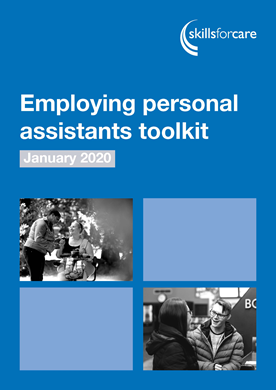 Employing personal assistants toolkitIf you would like a free copy of the employing personal assistants toolkit sent to you, tick the box.Sign up to newsletterSkills for Care has lots of resources for individual employers and personal assistants, including a quarterly newsletter specially for you. Tick this box if you would like us to sign you up to receive the newsletter.If you want to do this yourself, go to www.skillsforcare.org.uk/register and make sure you tick the box to get the newsletter for individual employers and those that support them.Part 6		Sending us your application form and documentsBefore sending us your application form, make sure:you have filled in all the boxes you need toyou have included details of all the costs you are sending all the right necessary documentsIf you do not, this will mean we cannot process your application.You can talk to us about your application form before you send it, to make sure it has been completed in the right way.Applications can be sent at any time between now and 5pm on 15 March 2024.You can send your application by email to funding@skillsforcare.org.ukOr by post to	IE FundingSkills for Care LtdWest Gate6 Grace StreetLEEDS LS1 2RPFirst and last nameThe name of the person who needs care and support.Age of person who needs care and supportTell us the age of the person who needs care and support.Address and postcodeThe place where the person who needs care and support lives.Phone numberThe telephone number of the person who needs care and support (or their nominated person).EmailEmail address for the person who needs care and support (or their nominated person).Number of PAs employedThe number PAs you employ now.Do not include any self-employed PAs you have or any PAs that are not employed by you (including those employed by an organisation) or prospective PAs.PAs are funded byIf you get a direct payment from your local council or adult social services department, you should tick the box ‘a social care direct payment (LA)’If you pay for your PAs using your own money (i.e. you do not get a direct payment), you should tick ‘I use my own money (self-funder)’.Which local council agreed your direct payment?The name of your local council (or local authority) that agreed you were eligible to receive a direct payment.If you ticked ‘I use my own money (self-funder)’ because you do not get a direct payment, you should leave this box blank.Please contact me byTell us the way in which you would like us to be in contact with you about your funding application.Our normal way of keeping in contact is by email.But if you would like us to use the telephone to speak to you, we can call you (you will need to provide a telephone number).We will confirm any telephone calls in writing by posting a letter to you, so that you and we have a record of what has been discussed and agreed.Tick one of the boxes to show your preference:☐ Email	☐ Telephone 	☐ LetterTraining courseThis box should contain the name of the training course or qualification.Funding can be awarded for a wide range of training and here are some examples:First Aidmoving and assistinghow to be a good employer or employing PAsaccredited qualification in health and social care (such as Level 2, 3 or 5 Diplomas in Health and Social Care)condition specific awareness (e.g. dementia, autism etc.)tailor made or bespoke training that learning providers have set up to meet your needs.Training course detailsAs well as the name of the training course, you must also send details of the content (what will be learned) of the training courses (see also Training Costs (incl. VAT)).Important notes about types of training:Training courses that PAs are going to do must be relevant to their role and the care and support needs of their employer.Training courses that individual employers are going to complete must be relevant to their role as an employer so they can better support the PAs they employ.Funding will not be awarded for:training that is available free of charge, for example English & Mathsqualifications above level 5driving lessons for people without a full UK driving license with the sole purpose to pass a UK driving test (contact Skills for Care about other types of driving lessons that could be considered for funding).Name and address of providerYou must give the name and address of the organisation or person who will be providing the training. It could be a local authority, NHS organisation, private training provider, local college, direct payments or support organisation, for example.You will need to find an organisation or person that will do the training you need or want.Need help finding an organisation or person to deliver training?Your local social care direct payments adviser or support organisation may be able to help you with this. Or you could try searching on Skills for Care’s list of endorsed learning providers www.skillsforcare.org.uk/endorsement.Skills for Care cannot search for and arrange training for you.Learner’s first and last nameYou must give the first and last names of the people going on the training. For example, you as the employer and/or the names of the PAs you employ.Do not include self-employed PAs, or PAs not employed by you (this includes PAs employed by an organisation).If you have been awarded funding and a PA you employ leaves their job with you before completing the training that has been funded, you must inform Skills for Care so that application records can be updated. Transfer of funded training to another member of staff or PA that replaces them must not be done unless specifically agreed by Skills for Care.Course start and end datesYou must say when the training course is going to start and finish so we know when you will send a copy of a completion certificate.Example:a course lasting three days starting on 17 July would be written as 17-19 July 2023.Diploma course lasting 10 months starting in September would be written as September 2022 – July 2024All training courses must be paid for and started before 30 April 2024. Course end dates can be after 30 April 2024. This means that this money can be used to pay for accredited qualifications that take longer to complete, for example a level 3 Diploma in Adult Care.Training course costs (incl. VAT) (£)You must put the total cost of the training course, including any VAT.Costs should explain how much money is needed for each training course. Example:2 x PAs doing a First Aid course costing £600 per PA is 2 x £600 = £1,200 including VAT.You must send with your application a quote or invoice from the person or organisation that is going to be providing the training that explains all the details of the course, including:the subjects covered and what will be learnedwhere and when it will be heldhow much it will cost in totalTravel costs (£) and mode of transportYou can ask for money to pay for the cost of travelling to and from the training, but you must send a quote, invoice or receipts to show how much the travel will cost and the type of transport that will be used.All travel should be booked as far in advance as possible to get the best value and train tickets must be standard class. TaxiAsk your local taxi company to send you a quote telling you how much the journey will cost. Example:  Kirkstall to Leeds College would cost £5 each way. For a 3 day course, this would cost £30 (3 days x 2 journeys each day of £5 each).Train or bus travelYou can send an example of how much the journey may cost, like a photo or screen shot from a travel website like the one pictured here, showing the details and cost of the journey. Example:Travelling by train, it would cost £3.60 return per day for 3 days giving a total cost of £10.80 per PA for 2 PAs this would cost £21.60.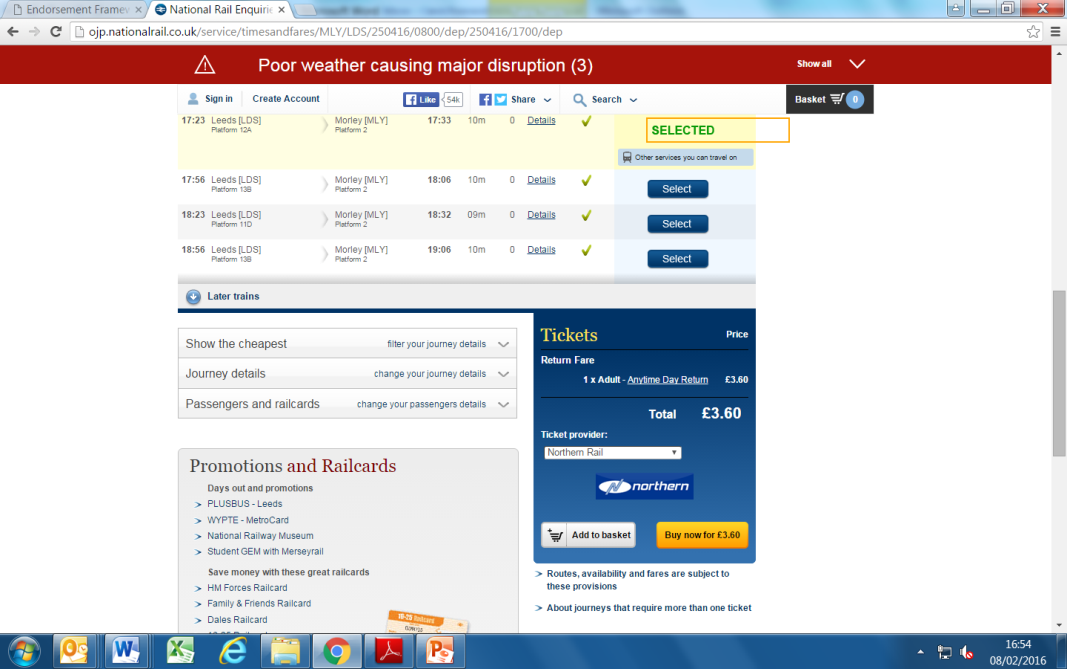 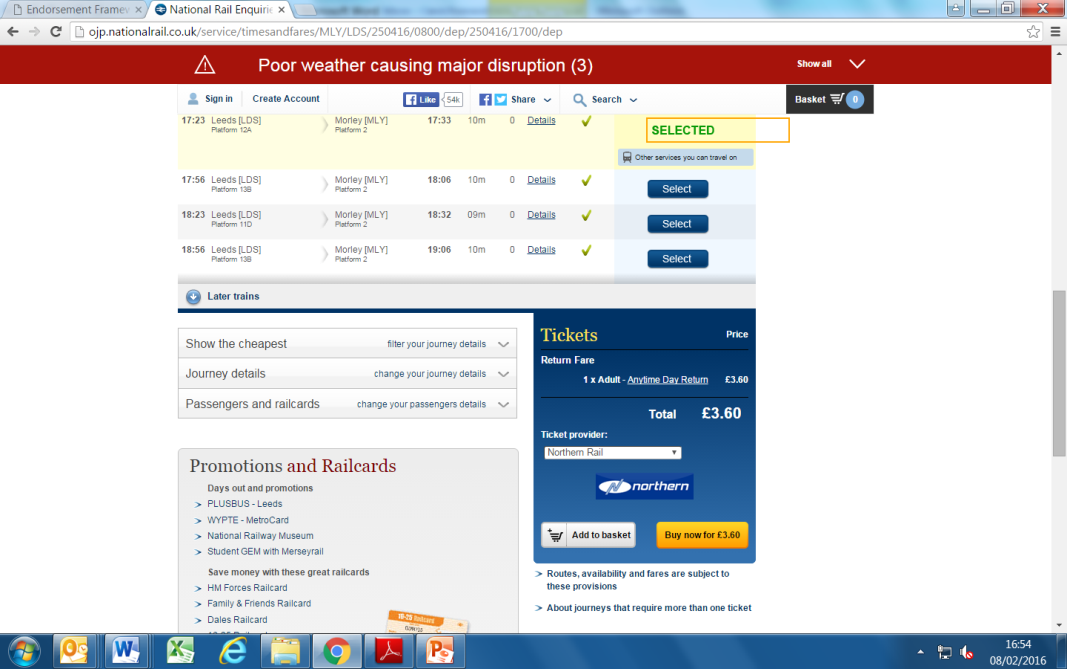 MileageFor mileage you must tell us the start and end point of the journey (you can use place names or postcodes), the number of miles you will be travelling and how many times you will need to make that journey. You can send this in an email, on a separate piece of paper or document with your application.Example:Kirkstall to Leeds College = 12 milesTraining is lasting three days, 2 journeys each day = 6 journeys (3 x 2)Total 72 miles (12 x 6) at a rate of 45p per mile = £32.40Replacement PA (£), hours and rate usedYou must put the total cost for a replacement PA, if you need one.Ideally, all training should take place during your PAs normal working hours, and you can ask for money to pay for the cost of a replacement or additional PA, but there are certain rules about when you can ask for this money. You can only ask for this money:when you need to pay someone to support you while your usual PA is away attending training during their normal working hours, orwhen you (the employer) need additional support to attend training where you would not normally have support during that time.You cannot ask for money to:pay your PAs to attend trainingpay for a PA when they would not normally be working for youIf you need money to pay for a replacement PA for longer courses (e.g. level 3 diploma) you can only ask for money when your PA is attending this training during their normal working hours. You may be asked for more information about this before any money is confirmed.Using a replacement PA from an agency or other provider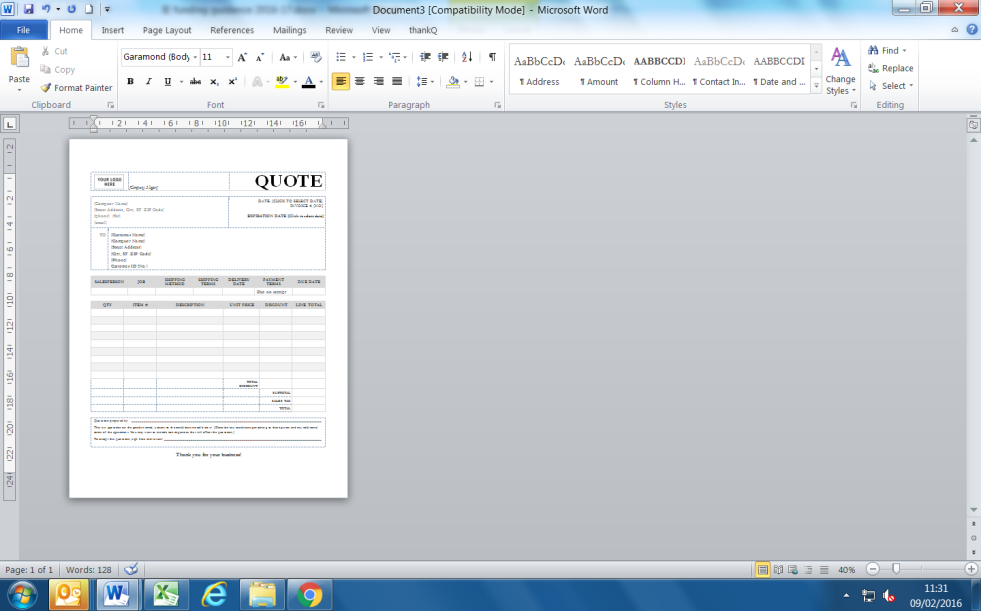 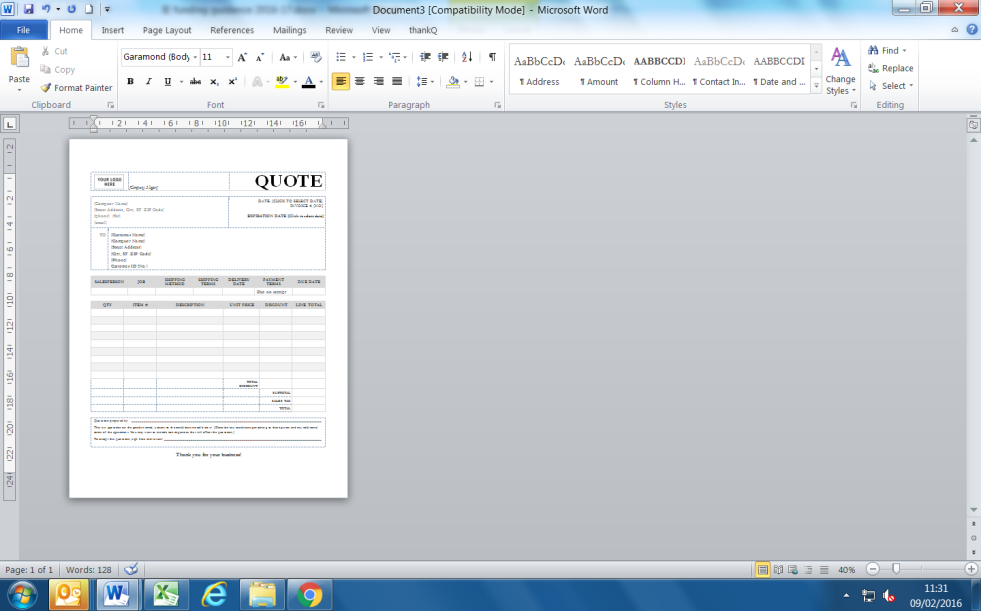 If you are getting a replacement or temporary PA from an agency or other provider, you must ask them for a quote or an invoice telling you how much it will cost and send it with your application.Using a replacement PA from your own teamIf the replacement PA is from your own team of PAs and they would be working additional hours to cover for the PA who is attending training, you must send a copy of a payslip to confirm the hourly rate of pay and say how many extra hours they will need to work.Example: Two PAs attending a first aid course for 3 days from 10am-4pm (6 hours per day).One PA would normally be working for you for 4 hours per day during the time the training is taking place and you will need to get another PA to cover their hours.Your other PA would not normally be working on those days and has agreed to attend the training in their own time.PA providing the cover gets paid a rate of £9.50 per hour. Total cost is £9.50 x 4 hours x 3 days = £114.00Total cost per course (£)The total cost must include:cost of trainingtravel costsreplacement PA costsExample:£1,200 Training course – 3-day first aid course, +£32.40 travel costs, +£114.00 PA cover costs, =£1,346.40 total amount for two PAs to attend a 3-day first aid course.Total number of people attending trainingYou must say how many people will be attending training.Example if you employ 2 PAs:2 PAs attending 3-day first aid course2 PAs attending an assisting and moving course (same PAs)1 employer attending being a good employer training= 3 people.Totals (£)Add up all the total costs for each of the training courses and put a total cost on your application.This will be the total amount of money you need to pay for all the training courses, all the travel costs and all the PA cover costs.It is the total amount of money you would like from Skills for Care.Important note: Successful applications asking for large sums of money for training (for example, an application over £10,000 or single piece of learning over £6,000) may not be paid all at once, but we may think about staging the grant payments. This will be considered on a case-by-case basis and how we will do this will be discussed with you (the applicant). It is not guaranteed that all funding requested will be released as this will be dependent upon funding still being available and completion evidence being submitted to Skills for Care.Further informationUse this space to add any other information you think may be relevant to support your application, or where there was not space to include it anywhere else on this form.Sort codeThe sort code should be in the format of three sets of two numbers separated by a dash, e.g. 12-34-56.Account numberThe number of your bank account; it is likely to be 8 digits long.Name of account holderThe name of the person who has the bank account.Name of bankThis is the name of the bank where the bank account is held, e.g. Barclays, Halifax, Lloyds etc.Whose bank account, is it?You must tick to say whose account it is:If it is the employer’s account, tick ‘Employer’s personal account’If the account is used for managing a direct payment, tick ‘Direct payment account’If the account is one that is managed on behalf of the employer, for example by a family member, tick ‘Account managed on behalf of the employer’If the money is being paid into an account that is not in the name of the employer, tick ‘Other’ and give us more information about what type of account it is using the box.Email to send receiptWe will send a receipt by email to confirm that payment has been made. You will need to give us an email address for the receipt.